Professional Considerations:Here’s a reminder of the key DOs and DON’Ts. By the end of this course, provided you obtain adequate insurance cover, you will be able to:Educate and appraise a person about their healthAddress a person's health goals and put forward personalised suggestionsCheck on food intake through questions and dietary journalsFollow up on a person's nutritional improvementsAdjust a programme where necessaryInform about the benefits of proper nutrition, hydration, exercise, and self-careWork with a person to implement strategies for new healthy habits to stickYou should always act ethically and responsibly, and you should NOT:Guarantee results or health improvementsExaggerate or misinform about the health effects of certain foods or productsRecommend supplements as a substitution for a varied diet or medical treatmentDiagnose deficiencies, symptoms, medical conditions, prescribe treatment, or replace a doctor's adviceCall your clients “patients” or your assessments “diagnoses” or your advice “prescription” (only medical professionals are allowed to use these terms)Provide substitution for the care of disease through a medical providerAdvise a person to stop taking prescribed medicineTreat an illness or injury through over-the-counter products, herbs or supplementsDivulge confidential information about someone's health to third partiesRefer to your client as your “patient” or to your services as “treatment” or “prescription”Practise, market your services or take on clients without having adequate insurance coverYou MUST observe all legal, tax, professional, commercial and regulatory requirements that apply in your jurisdiction.And remember that you MUST work in collaboration with a Medical Doctor or licensed health professional if your client answers “yes” to any of the questions in the Client Health Check Questionnaire.Clinical Weight Loss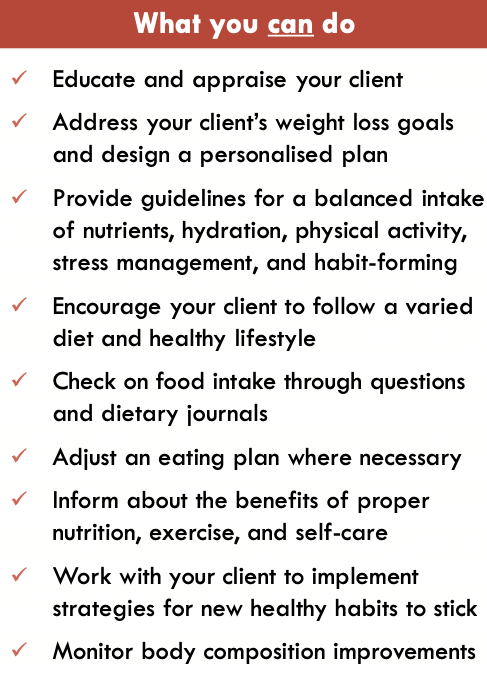 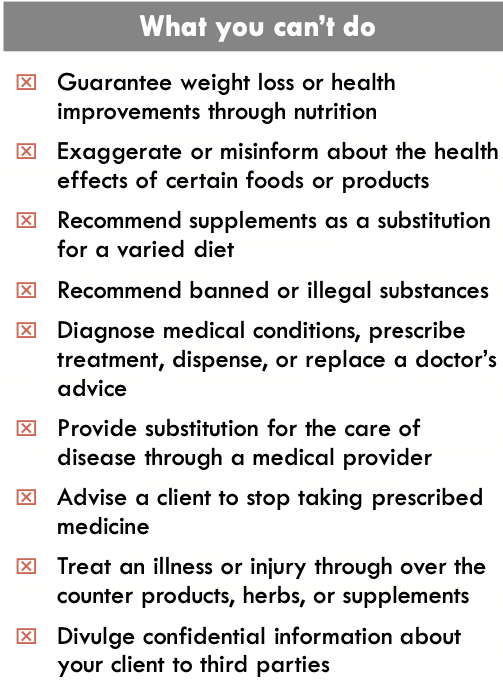 Nutritional Therapist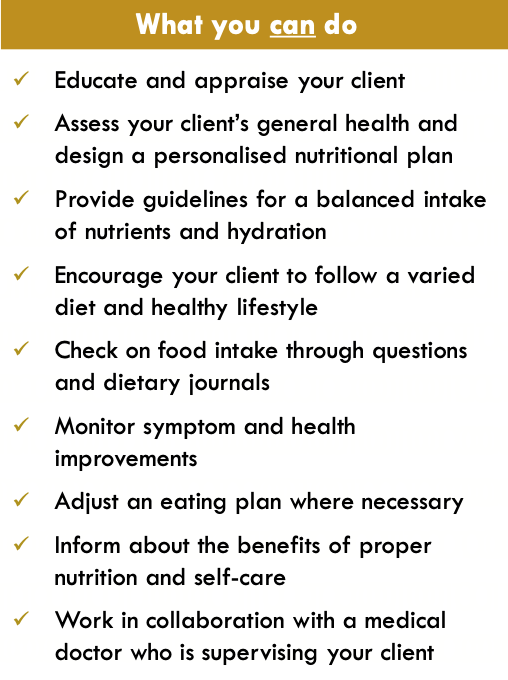 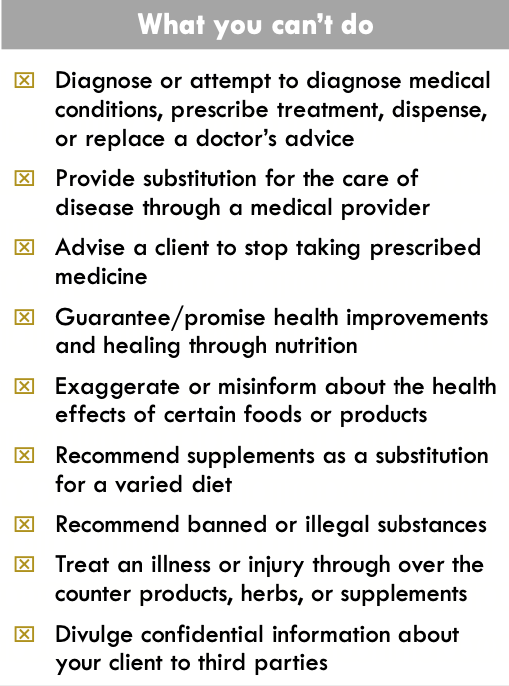 